1. "Bir sayının 2 katının 3 fazlası"ifadesinin cebirsel olarak ifade edilişi aşağıdaki seçeneklerin hangisinde verilmiştir? 
A) 2a             B) 3a 
C) 3a + 2      D) 2a + 32. Aşağıdakilerden hangisi bir cebirsel ifade değildir? 
A) 2.a              B) a – 4
C) 2m + 4       D) 42 – 163. "Bir kümesteki tavukların 7 katının 3 eksiği"  tümcesinin cebirsel ifade olarak gösterimi aşağıdakilerden hangisinde verilmiştir? 

A) 3m – 7        B) 7m – 3 
C) 7 – 3m        D) m – 3 . 7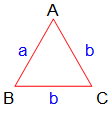 4. Yukarıda verilen ABC üçgeninin çevresini ifade eden cebirsel ifade aşağıdakilerden hangisidir? 
A) 2a + b          B) a + b 
C) 2a + 2b        D) a + 2b5. "40 dakikalık bir sınavda kalan süre"tümcesinin cebirsel olarak ifade edilişi aşağıdakilerden hangisidir? 
A) 40.x         B) 40 – x 
C) x – 40     D) 40x – x6. "3x – 4" cebirsel ifadesi için aşağıdakilerden hangisi yanlıştır? 
A) Katsayıları 3 ve –4 tür. 
B) İki terimlidir. 
C) x=2 için değeri 1 dir. 
D) Bilinmeyeni "x" tir.7.  Aşağıdaki cebirsel ifadelerden hangisi diğerlerinden farklıdır? 

A) x – 20            B) 20 – a
C) 20 – m           D) 20 – x8.      2x – 6 cebirsel ifadesinin x=7 için alacağı değer kaçtır? 

A) 6               B) 7 
C) 8               D) 99.    "Bir kümesteki tavukların 2 eksiğinin 4 katı" tümcesinin cebirsel ifade olarak karşılığı aşağıdakilerden hangisidir? 

A) a – 2 . 4        B) 4a -2
C) 4.(a –2)        D) 2.(a–4)10.     27 – m + 4 cebirsel ifadesinin m=5 için alacağı değer kaçtır? 

A) 23               B) 24 
C) 25                D) 2611.   Kısa kenarı a, uzun kenarı b olan bir dikdörtgenin çevre uzunluğunun cebirsel olarak ifade edilişi aşağıdaki seçeneklerin hangisinde verilmiştir? 

A) a + b           B) 2a + 2b 
C) 2a + b         D) 4a + 4b11. 
A) Bir sayının 3 eksiğinin yarısı 
B) Bir sayının yarısı 3' tür 
C) Bir sayının yarısının 3 eksiği 
D) Bir sayının 3 fazlasının yarısı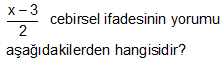 12.   Kısa kenarı x, uzun kenarı y olan bir dikdörtgenin alanının cebirsel olarak ifade edilişi aşağıdaki seçeneklerin hangisinde verilmiştir? 

A) x.y               B) 2.x.y 
C) x + y             D) 2x + 2y13.  Ahmet'in a tane bilyesi var. Furkan' nın bilye sayısı Ahmet'in bilye sayısının 3 katından 6 eksiktir. Furkan' nın bilye sayısını gösteren ifade nedir? 

A) a–6               B) 6a–3       C) 3a–6             D) a–3.614.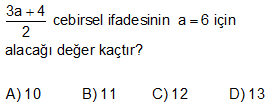 15.   5, 7, 9, 11 örüntüsünün kuralı aşağıdakilerden hangisidir? 

A) 4 fazlası
B) 3 katının 2 fazlası 
C) 2 katının 3 fazlası 
D) 3 katının 1 fazlası16.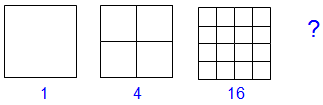 Yukarıdaki örüntüde bir sonraki şekil kaç küçük kareye bölünecektir? 

A) 36                 B) 48   C) 64                 D) 12817.    5, 9, 13, 17, Δ, 25 
Yukarıdaki sayılar belli bir kurala göre sıralanmıştır. Buna göre Δ yerine hangi sayı yazılmalıdır? 

A) 20    B) 21    C) 22    D) 2318.   Genel terimi 4a olan sayı örüntüsünün dördüncü terimi kaçtır? 
A) 16               B) 20     C) 24           D) 3019.    10, 11, 12, 13 sayı örüntüsünün genel kuralı aşağıdakilerden hangisidir?
A) n + 13 
B) n + 10 
C) 2n + 1
D) n + 920.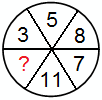 Yukarıdaki şekilde sayılar arasında bir ilişki vardır. Bu ilişkiye göre "?" yerine hangi sayı yazılmalıdır? 

A) 16     B) 17     C) 18   D) 1921.    A=4; T=2; Ü=3; R=6; K=1 ile gösterilirse "ATATÜRK" kelimesinin şifresi aşağıdakilerden hangisidir? 
A) 4 242 361 
B) 4 242 161 
C) 4 422 461 
D) 4 244 36322.  Genel terimi a2 olan sayı örüntüsünün beşinci terimi kaçtır? 
A) 25     B) 22   C) 18    D) 1623. Aşağıda genel terimleri verilen örüntülerden hangisinde kurala uyulmamıştır?
A) 2, 4, 6, 8, 10, ....... 2n 
B) 1, 3, 5, 7, 9, ..........2n−1 
C) 2, 5, 8, 11, 15, ....... 3n−1 
D) 4, 7, 10, 13, 16, .......3n+124. 0 , 3 , 6 , 9 … örüntüsüne karşılık gelen cebirsel ifadeyi bulalım. A) 3n   B)n+3  C) 6n-3   D) 3n-325. 6a - 7b + 9 - 2a cebirsel ifadesi veriliyor.Bu ifadede;a) Kaç tane terim vardır?b) Sabit terim hangisidir?c) 2 ve 4. terimlerin katsayılarını ve bilinmeyenlerini yazınız.d) Benzer terimler varsa hangileridir?  https://www.derskitabicevaplarim.com 